4-H Fruit Tree & Berry Plant Sale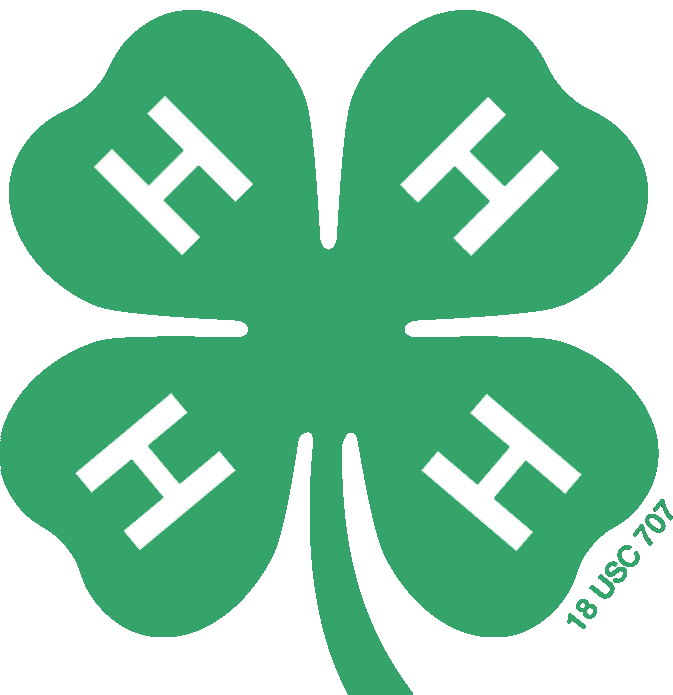 2019 Order FormName____________________________________________ Phone Number _________Mailing Address _________________________________________________________Apple Trees			3-4 Ft. Trees			  Cost	       Qty. 	Total* All apple trees need one other cultivar for good pollination (i.e., Red Delicious with Golden Delicious).Peach Trees		         3-4 Ft. Trees			Cost	       Qty.	TotalThe above peaches have 800 plus chilling hours. Fruit is produced 4 of 5 years instead of 2-3 yrs when <800 hrs.Pear Trees	  3-4 Ft. Trees (tolerant to Fire Blight)	Cost          Qty.	Total   Grapes			2 Year Transplants - 18 inches	Cost	      Qty.	TotalBlueberries	     3 Year Transplants - 18-24 inch		Cost	     Qty.	TotalRabbiteyes require more than one cultivar and grow best at 2500 feet or lower in elevation.*Highbush will grow above and below 2500 ft. in elevation and or self-pollinatingBlackberries		12 inches (fast growing)		Cost	    Qty.		TotalGrand Total Due	$__________See reverse for complete ordering instructions….Mail completed Order Form and make check payment to the: 	Swain County 4-H Club Fund	PO Box 2329	Bryson City, NC 28713Or drop by our office:	Swain County Cooperative Extension	60 Almond School Road	Bryson City, NC 28713All orders and checks must be received by Friday, February 22, 2019. Plants will be ready for pick up tentatively around March 11-15, 2019.  Our office will contact you immediately upon their arrival and work with you on picking up your order. We strongly encourage that plants be picked up the day we call to insure best quality.All sales and purchases are final - The quality of the plants needs to be evaluated by the purchaser at the time of pick-up.  The 4-H program cannot replace or refund for plants that perish once they leave the Cooperative Extension Office.Printed material on the care of the plants is available upon request.  Contact the Swain County Extension office at 488-3848 with any questions you may have.All money raised will go towards sending local youth to 4-H Summer Camp.Thank you for supporting Swain County 4-H!Find out more about Cooperative Extension at . . .Website: swain.ces.ncsu.eduLIKE us on Facebook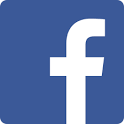 Swain County Cooperative Extension
Swain County 4-H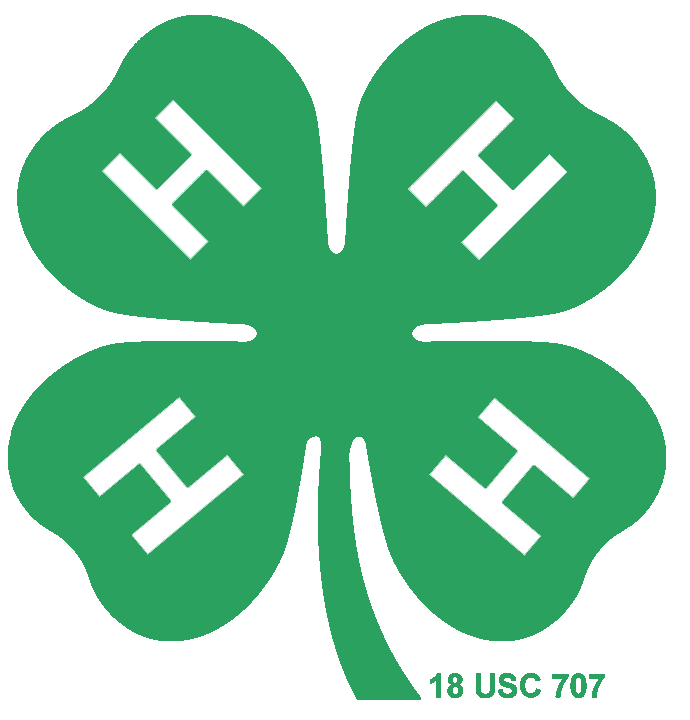 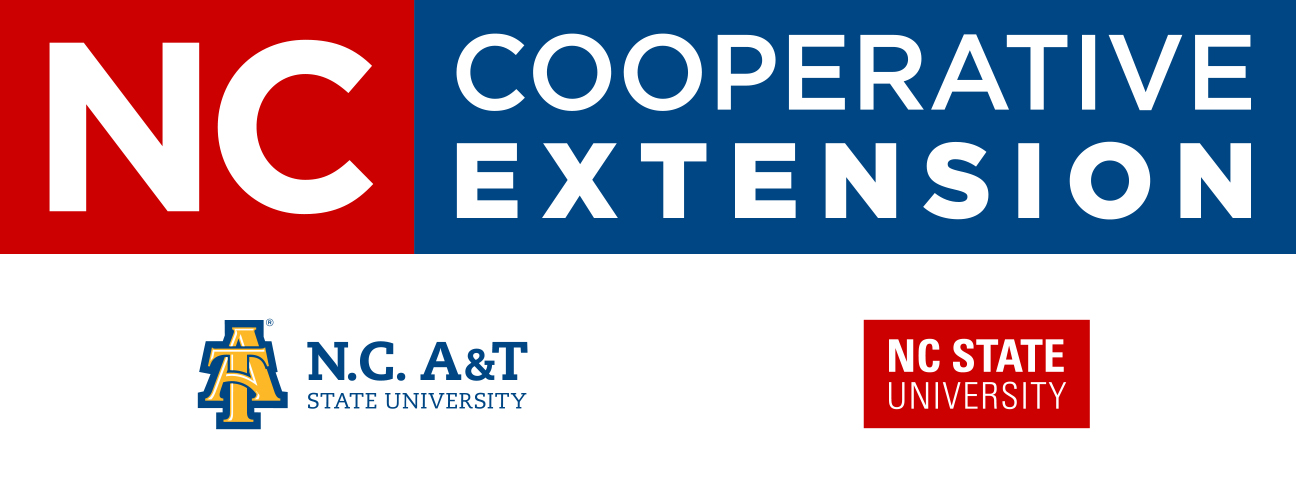 North Carolina Cooperative Extension is an equal opportunity provider.Yellow DeliciousDwarf$13.00Yellow DeliciousSemi-dwarf$13.00Red DeliciousDwarf$13.00Red DeliciousSemi-dwarf$13.00Granny SmithDwarf$13.00Red JonathanDwarf$13.00WinesapDwarf, sterile needs 2 cultivars to pollinate$13.00Arkansas BlackDwarf - Heirloom$13.00Red HavenYellow semi cling, self pollinating$13.00Washington Yellow cling free, self pollinating$13.00ElbertaYellow cling free, self pollinating$13.00KeifferLarge fruit, pollinate w/Moonglow or Seckel$13.00Moonglow Large fruit, pollinate w/Moonglow or Seckel$13.00OrientVery Lg fruit, pollinate w/Moonglow or Seckel$13.00VanessaRed-seedless$8.00CanadiceRed-seedless$8.00ConcordBlue-seeded$8.00CatawbaRed-seeded$8.00ClimaxRabbiteye - early$10.00PremierRabbiteye – early, less susc. to mummy berry$10.00WoodardRabbiteye – mid-season$10.00Powder Blue Rabbiteye–mid-late, less susc. to Mummy Berry$10.00Jersey*Highbush – late$10.00Navaho erectThornless, large Sweet fruit$8.00AraphoThornless, large sweet fruit$8.00